Макет для группы раннего возраста   «Дворик» 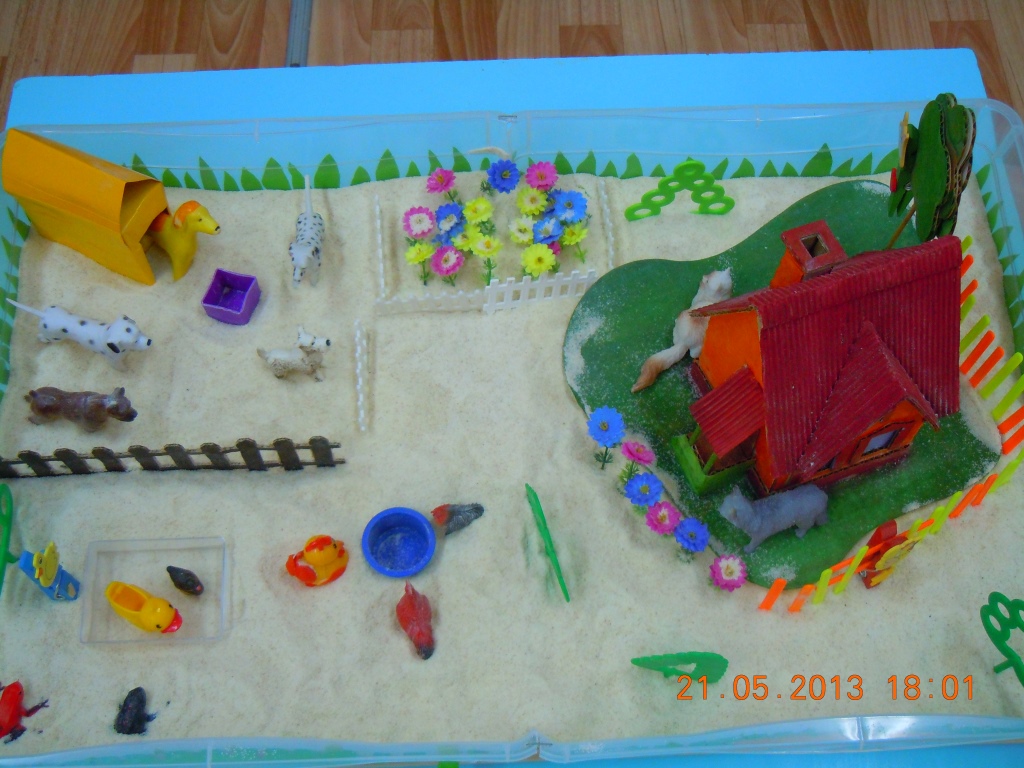 Цель:  Расширение и качественное изменение способов ориентировки в окружающем мире; сознательное применение сенсорных ощущений в решении практических задач.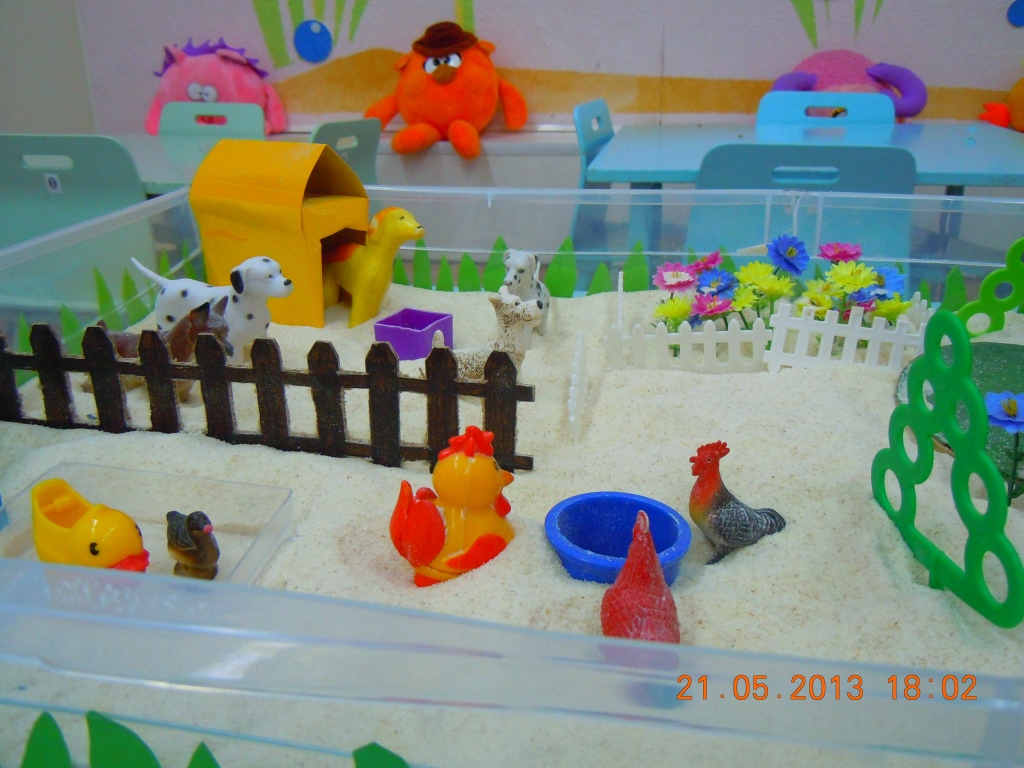 Задачи: формировать элементарные представления о животных, живущих рядом с человеком;                                                                                                                                        учить различать цвета предметов, состояния (чистый, грязный), местонахождения предмета, количественных (один, много) отношений;                                                                                                развивать умения понимать слова, обозначающие способы передвижения                                              животных (лает, бегает и т. п.), способы питания (клюёт, лакает и т. п.), голосовые реакции (мяукает, лает и т. п.);                                                                                                                                      содействовать пониманию сюжетов небольших инсценировок с игрушкамиМатериал: пластиковый контейнер   (на 10литров), наполненный песком или манной    
крупой, домик и забор из картона, фигурки животных: собаки, кошки, уточка, петушки, лягушки, деревья из конструктора «Лего», счётные палочки, мозайка.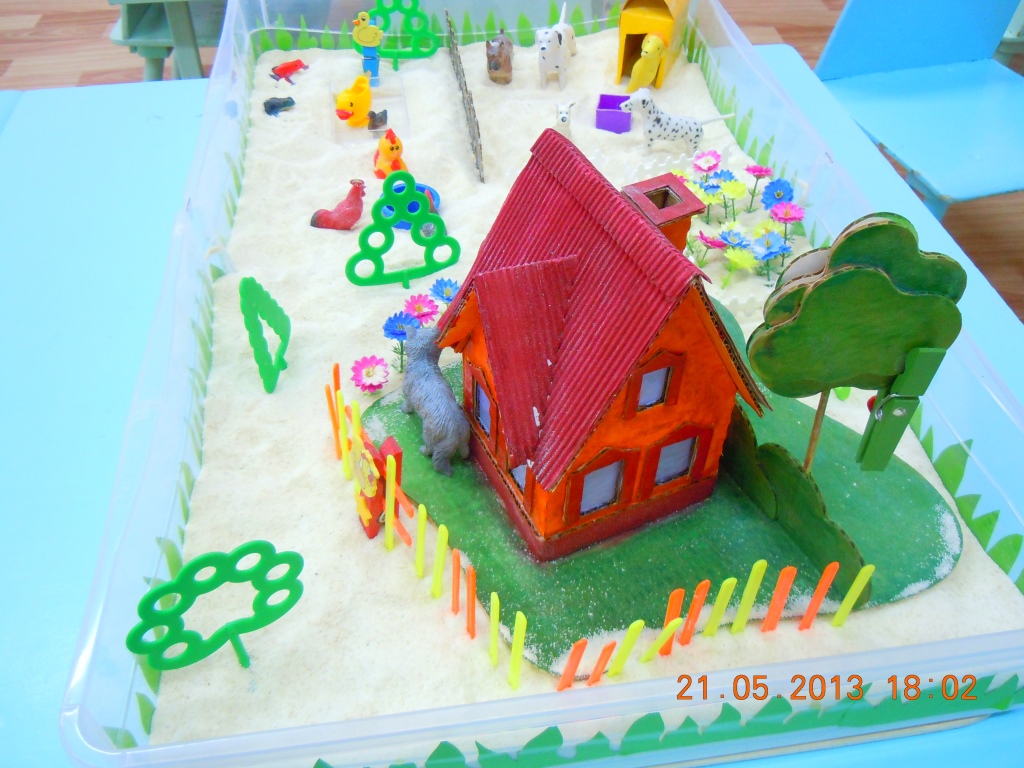 Познавательная деятельность:Наблюдение. Рассматривание сюжетных картинок  (курочка с цыплятами, кошка с котятами и т. п.)Чтение художественной литературы. «Петушок, петушок…», «Баю-бай, баю-бай…», «Киска, киска, киска, брысь!», В.Берестов. «Курица с цыплятами»; В.Сутеев. «Цыплёнок и утёнок»; Е.Чарушин. «Курочка»; К.Чуковский. «Цыплёнок»; А.Барто. «Кто как кричит»Развитие речи. Упражнение на звукоподражание «Кто  как   кричит?», «Ласковые котята»,                             Речевое упражнение  «Кто что делает?»Игровая деятельность:Д/игра   «Волшебная коробочка», « Кто пришёл? Кто ушёл?», « Кто- где спрятался?», «Кто позвал?» «Цыплята» «Накорми животных»Д/упражнения  «Выше-ниже, дальше-ближе», « Не уходи от нас киска!», «Так или не так»Пальчиковая игра  «Вышла курочка гулять…» 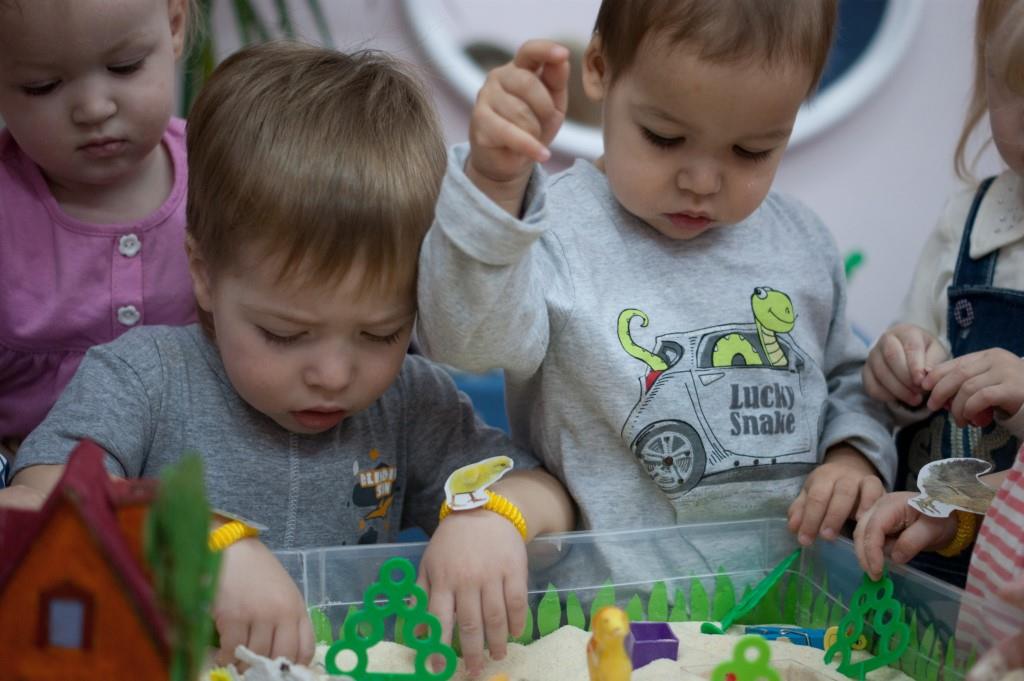 Игры- занятия  «Во дворе», «Маленькие и большие»,  «Домашние животные»Работа с родителями: Наблюдение за домашними питомцамиСбор материала для макетаКонсультации: «Говорящие пальчики», «Развивающие игры детей раннего возраста», «Игры с детьми в выходные дни»Конструктивно-творческая детская деятельность:Рисование палочками, пальчиками на песке: «Кошка бежала по дорожке», « Солнышко и Дождик»Лепка: «Угостим животных», « Зёрнышки для петушка», « Крошки для утят»Конструирование: «Будка для собачки», «Дорожка для кошки», «Лужайка для курочек», «Загородка для цыплят»Характеристика полученных результатов: формирование представления детей об окружающем мире, игровых действий с разнообразными сюжетными игрушками, умения играть вместе, сдерживать свои желания, способности попросить подождать; развитие мелкой моторики, познавательных  процессов, конструктивной деятельности, умения  произносить по подражанию звуки, слова,  предложения, состоящие из двух, трёх слов.В ходе подобной работы макет всё время изменяется вместе с развитием детей.